平成29年度市民向け危機管理講座【最近の北朝鮮情勢について】最近の北朝鮮による度重なる核実験や弾道ミサイル発射事案を巡る国際社会の緊張状態が続く中、今後の動向や日本の安全に及ぼす影響が注目されています。そこで今回は、「最近の北朝鮮情勢について」と題して、防衛大学校国際関係学科教授である倉田秀也氏による講演を開催します。緊迫する北朝鮮情勢について専門的見地から市民の皆様への情報提供の場となり、事案発生時の備えの一助になればと考えるところです。最近の北朝鮮情勢について報道だけでは理解できない内容について知識を得る貴重な機会ですので、お誘いあわせの上、ご参加ください。日時　平成29年11月9日（木）　15時00分～16時50分会場　鎌倉生涯学習センター（鎌倉市小町1-10-5） ※裏面に地図がございます。講師　倉田　秀也（くらた　ひでや）氏　　　防衛大学校人文社会科学群　国際関係学科　教授　　　専門分野　安全保障論、韓国政治外交史　定員　286名（当日先着順）料金　無料※開場時間は、14時30分です。※手話通訳・要約筆記付き※駐車場・駐輪場がありませんので、公共交通機関のご利用をお願いします。問い合わせ先　鎌倉市防災安全部危機管理課　0467-23-3000 内線2627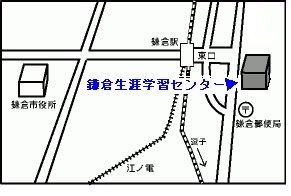 視覚障害者向けアクセス　JR鎌倉駅東口から（徒歩約5分）東口改札を出て誘導ブロックに沿って20歩ほど進むと横断歩道があります。18歩ほどで渡り、27歩ほど直進します。 　ふたたび横断歩道がありますので、17歩ほどで渡り、90歩ほど直進　　　すると、音声付き信号機のある交差点があります。   ２時の方向へ39歩ほどで渡ります。そのまま40歩ほど直進すると、 正面に鎌倉生涯学習センターがあり、誘導ブロックに沿って進むと入り口の自動ドアがあります。 ※市のホームページには上記の文面の音声案内もございます。そちらもご活用ください。